Министерство образования и науки Хабаровского краяКраевое государственное бюджетное профессиональное образовательное учреждение«Хабаровский торгово-экономический техникум»Методические рекомендации по изучению раздела «Лексикология и фразеология» в рамках учебной дисциплины «Русский язык»Для специальностей первого курса:40.02.01 Право и организация социального обеспеченияПОЯСНИТЕЛЬНАЯ ЗАПИСКАМетодические рекомендации по изучению раздела «Лексика» предназначены для преподавателей и студентов СПО. Тематическое содержание раздела составлено в соответствии с Рабочей программой дисциплины «Русский язык». На изучение раздела отводится 10 часов, предусмотрены лекционные и практические занятия. Одна из основных компетенций, которая должна быть сформирована и развита у выпускников СПО - коммуникативная. Обучающийся должен уметь выбирать из всего многообразия речевых единиц те, которые отвечают коммуникативной задаче, это не возможно без понимания значения слова, без умения употреблять синонимы, выразительные средства русского языка.      В методических рекомендациях для преподавателей описаны приемы и методы, которые можно применять на уроке при изучении данных тем. В  каждой теме выделены основные вопросы, которые должны быть раскрыты на занятии, приведены примерные упражнения. После каждой темы перечислено, что студенты должны уметь и знать. В помощь преподавателю представлены конспекты двух занятий (лекционного и практического), которые иллюстрируют описываемый опыт на практике. Для подготовки к занятиям составлен список литературы, который включает перечень учебного  материала и словарей.Данный список литературы может  быть порекомендован студентам. Т. к. этот список содержит перечень словарей, для студентов составлены методические рекомендации по работе со словарем. Цель методических рекомендаций - способствовать повышению мотивации обучающихся к изучению раздела «Лексика»,  что может повлиять на повышение интереса  к расширению собственного словарного запаса, обращению к словарям.  МЕТОДИЧЕСКИЕ РЕКОМЕНДАЦИИ К ИЗУЧЕНИЮ ТЕМ РАЗДЕЛА «ЛЕКСИКОЛОГИЯ И ФРАЗЕОЛОГИЯ» ДЛЯ ПРЕПОДАВАТЕЛЕЙ ТЕМА 1.  СЛОВО В ЛЕКСИЧЕСКОЙ СИСТЕМЕ ЯЗЫКА.Основные вопросы:1.Слово в лексической системе языка. 2. Лексическое и грамматическое значение слова. 3. Многозначность слова. Прямое и переносное значение слова. 4. Метафора, метонимия как выразительные средства языка. 5. Омонимы, синонимы, антонимы, паронимы и их употребление.        Изобразительные возможности синонимов, антонимов, омонимов, паронимов. Контекстуальные синонимы и антонимы. Приступая к изучению лексики и фразеологии, следует помнить, что система человеческого общения реализуется в языке при помощи слов. Слово, таким образом, представляет собой центральную единицу языка, объединяющую его уровни и ярусы.Работа над словом начинается с установления его лексического значения. В методике помимо термина «толкование значения» используется термин «семантизация» слова, который подразумевает первый этап работы над словом, начинающийся с раскрытия его значения. При выборе способа семантизации слова учитывается несколько факторов:- особенности лексического значения слова (прямое или переносное, однозначное или многозначное, конкретное или абстрактное и т.д.);- структура слова (простое или сложное, производное или непроизводное и т.д.). Так, например, непроизводные слова семантизируются чаще с помощью толкования понятия, путем подбора синонимов и антонимов, производные единицы – через словообразовательные связи.Способы (методы) семантизации можно разделить на две большие группы: оносемантический и семантический.Оносемантический способ (метод) предполагает обращение к внеязыковым реалиям. К нему относятся такие приемы, как наглядный и контекстуальный. Наглядный способ семантизаци (показ картин, предметов, демонстрация действий и т.д.) в основном применяется при объяснении лексического значения слов, обозначающих конкретные предметы и вещи.Контекстуальный способ объяснения значений слов – обращение к контексту, из которого ясно значение слова; когда значение незнакомого слова учащиеся могут угадать по контексту, по смыслу предложения, путем самостоятельного домысливания.В рамках семантического способа (метода) семантизации выделяют следующие приемы:- подбор синонима или антонима (сопоставление незнакомого слова с уже известным детям синонимом или антонимом;- логическое определение (использование родовидовых понятий);- прием словесного описания;         Лексико-фразеологические упражнения способствуют обогащению словарного запаса учащихся. Решению этих задач служат следующие упражнения:- укажите многозначные слова (антонимы, синонимы, фразеологизмы);- подберите синонимы (омонимы и т.д.) к данному слову;- определите значение данного слова;- составьте к слову словарную статью;        Студенты должны знать:определение лексики;определение прямого и переносного значения;определение выразительных средств;определение синонимов, омонимов, антонимов, паронимов.Студенты должны уметь:определять лексическое значение слова по словарю, контексту, на основе  словообразовательного анализа;находить слова с переносным значением;определять многозначные слова;определять синонимы, подбирать к данному слову синонимы;определять антонимы, подбирать к данному слову антонимы;находить средств выразительности, тропы;уметь пользоваться словарями.ТЕМА 2.  РУССКАЯ ЛЕКСИКА С ТОЧКИ ЗРЕНИЯ ЕЕ ПРОИСХОЖДЕНИЯ И УПОТРЕБЛЕНИЯ.Основные вопросы:1. Русская лексика с точки зрения ее происхождения (исконно русская лексика, заимствованная лексика, старославянизмы).2. Лексика с точки зрения ее употребления: нейтральная лексика, книжная лексика, лексика устной речи (жаргонизмы, диалектизмы, арготизмы).3. Профессионализмы. Терминологическая лексика.Лексика русского языка по своему составу очень многообразна. Выделяются два пласта: исконно русская лексика и иноязычная. Основным пластом является лексика исконно русского происхождения, формировавшаяся на протяжении всего периода развития языка. Именно русская лексика определяет лексическое богатство русского языка и составляет его национальную основу. В последние десятилетия русский язык претерпевает колоссальное влияние заимствованных иноязычных слов. Необходимо  объяснить базовые причины сложного процесса заимствования, рассказать о тех социально-психологических условиях, в которых происходит данный процесс.Система практических упражнений с заимствованными словами состоит из следующих элементов: а) обнаружение иноязычных слов в читаемых текстах, объяснение их лексического значения;  б) специальные упражнения с заимствованной лексикой; в) активизация заимствованных слов, т. е. использование в связной речи . В работе над иноязычной лексикой активно используется приѐм группировки слов по значению. К примеру, после подбора слов с элементом аква (аквариум, аквамарин, акваланг, акварель и т. д.) и определения их лексического значения  предлагается  "собрать" слова, в которых есть второй элемент записанных слов: -риум; - марин; -ланг, и объяснить его значение (пример: -риум - помещение, ѐмкость: террариум, океанариум, атриум и др.). Значительный интерес вызывает у обучающихся информация о том, что среди заимствованных слов есть такие, которые произошли от имѐн собственных (названия месяцев). Но образовались от собственных имѐн и другие нарицательные существительные: бикини, маузер, бойкот, бордо, рентген, вулкан, мансарда, марсала, монпансье, реглан и т. д. Целесообразно предложить обучающимся определить их значение, подумать, из каких языков они заимствованы, предположить, кого или что они называли изначально. Для проверки использовать словари (толковые, этимологические, иностранных слов и т. д.) и поисковый ресурс портала «Грамота.ру».Лексика современного русского языка неоднородна по сфере употребления. Общенародный язык включает в свой состав как литературно нормированную общеупотребительную лексику, так и лексику, ограниченную по сфере употребления какой-либо территорией (народные говоры); лексику, ограниченную специальными областями деятельности человека (профессионализмы); лексику, ограниченную по употреблению в коллективах, объединенных общими социальными интересами, родом деятельности и др. (например, студенческий жаргон, спортивный жаргон, морской жаргон и т.п.).Важен и стилистический анализ лексики, поскольку слова выполняют различную экспрессивную роль в тексте. Они могут быть стилистически нейтральны (например, вода, крыло) или различным образом стилистически окрашены (например, иметь пометы возвышенное, поэтическое, пренебрежительное, бранное, фамильярное, устаревшее и др.). Стилистическая характеристика слова обычно приводится в толковых словарях, где словам даются стилистические пометы (например, поэт., пренебр., бран., фам., уст. и др.). Всего насчитывается немногим более 30 стилистических помет.Студенты должны знать:	понятие исконно русская лексика;понятие заимствованная лексика;понятие жаргонизмы, диалектизмы;понятие профессионализмы.Студенты должны уметь:различать исконно русскую лексику и заимствованную;различать общеупотребительную лексику и лексику ограниченного употребления;уметь выбирать и употреблять языковые средства в зависимости от ситуации.ТЕМА 3. АКТИВНЫЙ И ПАССИВНЫЙ СЛОВАРНЫЙ ЗАПАС.Основные вопросы:Активный и пассивный словарный запас; архаизмы, историзмы, неологизмы.Особенности русского речевого этикета. Лексика, обозначающая предметы и явления традиционного русского быта.Лексика современного русского языка может быть рассмотрена с точки зрения активного и пассивного запаса, поскольку словарный состав языка не остается застывшим и неподвижным - он непрерывно изменяется, отражая перемены, происходящие в обществе. Одни слова продолжают активно употребляться в речи, другие исчезают вместе с вещами, явлениями (например, воевода, городовой, меньшевизм) - это историзмы.  Третьи по-старому называют вещи, явления, не исчезнувшие в современной действительности (например, перст, пиит, оный - палец, поэт, тот), - это архаизмы. Наконец, в языке постоянно возникают новые, еще не ставшие общеупотребительными слова для обозначения каких-либо новых предметов, понятий, явлений (например, фототкань, айпад, ди-джей) - это неологизмы. Историзмы, архаизмы и неологизмы формируют пассивный словарный запас.Большинство же слов русского языка относятся к общеупотребительной лексике. При изучении этой темы целесообразно предлагать упражнения на выявления в тексте слов пассивного словарного запаса, замене на общеупотребительную лексику. Работа с соответствующими словарями помогает обучающимся узнать значение неизвестных слов.Студенты должны знать:Понятие архаизмы, историзмы, неологизмы;Понятие активный и пассивный  словарный запасСтуденты должны уметь:Различать историзмы и архаизмы;Определять значения лексики пассивного словарного запаса.ТЕМА 4.  ФРАЗЕОЛОГИЗМЫ.   Основные вопросы:Фразеологизмы. Отличие фразеологизма от слова. Употребление фразеологизмов в речи. Афоризмы. Лексические и фразеологические словари.Кроме отдельных слов с самостоятельными значениями в русском языке есть еще и более сложные языковые единицы — устойчивые сочетания слов. В этих выражениях слова теряют свою самостоятельность, и смысл имеет только все выражение в целом. Количество таких выражений в русском языке достигает нескольких десятков тысяч. Эти выражения называются фразеологизмы.Изучением устойчивых сочетаний слов занимается раздел науки фразеология. Обучающимся необходимо рассказать об отличии фразеологизмов от обычных словосочетаний, о видах фразеологизмов. Особое значение имеет изучение фразеологии для совершенствования речевого мастерства, для повышения речевой культуры. Первая особенность фразеологии — точность, иногда бывает достаточно одного фразеологизма, чтобы дать характеристику человеку, явлению, предмету: без царя в голове; Фома неверующий. Систематизации и закреплению данной темы служат упражнения на замену фразеологизмов синонимами, замену отдельных слов фразеологизмами. Составление текстов с фразеологизмами, показывает, что фразеологизмы характеризуют все стороны жизни человека: его отношение к труду, например, засучив рукава, спустя рукава; отношение к другим людям, например, закадычный друг, медвежья услуга; личные достоинства и недостатки, например, держать язык за зубами, не теряет головы.В силу своей образности и экспрессивности фразеологизмы могут употребляться в неизменном виде в привычном лексическом окружении и в трансформированном виде или в необычном лексическом окружении, что позволяет увеличить их выразительные возможности.Работа с фразеологическим словарем, помогает узнать происхождение и традиции использования фразеологизмов:1) выражения из разговорно-бытовой речи: заговаривать зубы, в сорочке родился и др.;2) выражения из профессиональных сфер употребления, из арго: ставить в тупик, зеленая улица – из словоупотребления железнодорожников; втирать очки, карта бита – из арго картежников;3) выражения из книжно-литературной речи: а) термины и обороты из научного обихода; центр тяжести, цепная реакция, катиться по наклонной плоскости и др;б) выражения из произведений художественной литературы и публицистики: «Живой труп» (Л. Толстой), «Дело пахнет керосином» (М. Кольцов) и др.Необходимо познакомить с основными ошибками в усвоении формы фразеологизма:        1. Грамматическое видоизменение фразеологизма: Я привык отдавать себе полные отчеты. (Изменена форма числа. Существует фразеологизм «отдавать отчет»).        2. Лексическое видоизменение фразеологизма: Пора уже тебе взяться за свой ум. (Нельзя вводить в состав фразеологизма дополнительные единицы. Существует фразеологизм «взяться за ум»).         3. Изменение лексической сочетаемости фразеологизма: Эти и другие вопросы имеют роль в развитии этой, еще молодой науки. (Произошло смешение двух устойчивых оборотов: «играет роль» и «имеет значение»).Студенты должны знать:1. лексические и фразеологические единицы русского языка; 2. происхождение, строение и значение фразеологизмов; 3. ошибки в употреблении фразеологизмов.Студенты должны уметь:находить и исправлять в тексте ошибки в употреблении           фразеологизмов.ТЕМА 5. ЛЕКСИЧЕСКИЕ НОРМЫ.   Основные вопросы:Факторы развития лексико-фразеологического состава языка. Новые заимствования и причины их активности в современном русском языке.Неизбежные и ненужные заимствования. Внелитературная лексика. Паронимия и парономазия. Смешение паронимов в речи.Лексическая сочетаемость и её нарушения. Явления речевой избыточности и речевой недостаточности.Плеоназм и тавтология. Пути их устранения.Речевые ошибки, связанные с использованием фразеологизмовСтудент должен познакомиться с особенностями лексико-фразеологической и стилистической нормы русского литературного языка. Лексико-фразеологическая норма - это часть собственно языковой нормы, т.е. соблюдение законов языка, существующих в рамках лексико-фразеологического уровня. Стилистическая норма (или функционально-стилистическая) - это нормативные своды и правила употребления, функционирования языковых ресурсов в речи. Основным источником ошибок в системе этих норм являются проблема выбора слова и проблема сочетаемости лексических и фразеологических единиц.Смысловая точность речи - одно из самых необходимых ее качеств. Неясность речи ведет к неясности мысли. С ним связаны информативная ценность произведения, действенность его содержания.Первое и главное условие сохранения смысловой точности: при употреблении слова надо учитывать его лексическое значение.Если какой-либо компонент лексического значения слова противоречит семантике контекста, возникает семантический конфликт. В процессе формирования высказывания слово вступает во взаимодействие с другими единицами различных уровней, т.е. с контекстом. Контекст снимает многозначность, присущую единицам в системе языка. Если же контекст не снимает многозначности, возникает ошибка - рассогласование слова и контекста.Нередко источником ошибок в выборе слова является логическая несообразность в сопоставлении, соотнесении понятий, т.е. искажается понятийный компонент значения, например: «Уровень несчастных случаев на заводах из года в год увеличивается».Распространенная ошибка: уровень может повышаться или понижаться, а увеличивается или уменьшается количество.Нередко причиной неточного употребления становится элементарное незнание значения слова пишущим или говорящим. Например, в газетах часто неверно употребляют прилагательное посмертный: «Адвокат Гесса А. Зайдль обвинил персонал тюрьмы в убийстве Гесса (хотя известно, что у Гесса было уже три попытки самоубийства и посмертное письмо семье подтверждает намерение покончить с собой)». Посмертный означает «опубликованный после смерти автора; возникший после смерти кого-нибудь»: например, издание книги, слава, известность.Неточное употребление нередко нивелирует, искажает очень важные смысловые оттенки: «Пять девушек во главе с Васковым получили задание задержать вражеских диверсантов. Одна за другой умирают девушки» (Из рецензии). Смысл искажен, умирать - значит «уходить из жизни своей смертью». А девушки именно погибают от рук врагов.Знание значения слова во всем богатстве его оттенков - важнейшее условие правильного его выбора. Однако этого условия недостаточно. Надо знать не только значение слова, но и как соединяются слова в речи. Дело в том, что они не соединяются в текстах свободно. Одни слова имеют единичную сочетаемость, т.е. присоединяют к себе только одно слово: закадычный друг, разинуть рот, босые ноги (это слова с фразеологически связанным значением); другие имеют ограниченную сочетаемость: мы говорим глубокая осень, глубокая ночь, но не можем сказать глубокая весна или глубокий день.Итак, точный выбор слова предполагает знание его сочетаемости. Даже в родном языке мы не всегда можем правильно определить связи слова. Соединению слов могут препятствовать их смысловая несовместимость, грамматическая природа, стилистические и лексические особенности. В зависимости от этих ограничений, регулирующих соединение слов, можно выделить четыре типа сочетаемости: 1) семантическую (смысловую); 2) грамматическую, 3) стилистическую, 4) лексическую. Рассмотрим каждый тип сочетаемости.1. Семантическая сочетаемость слова - это его способность вступать в сочетания с целыми классами слов, объясняемых общностью смысла. Например, глаголы думать, полагать, радоваться, смеяться, грустить и др. описывают различные состояния человека, значит, и сочетаться они могут лишь с такими словами, которые обозначают человека (это и есть один из семантических классов): мальчик, старик, прохожий, врач и т.п.Семантическая сочетаемость предполагает естественное, непротиворечивое соединение смыслов слов, но в следующем примере она нарушена: «Из плеяды проектов я бы также выделил договоренность с автомобильной фирмой «Рено». Плеяда - «группа выдающихся деятелей на каком-нибудь поприще». Плеяда соединяется с классом слов, называющих людей, обычно выдающихся, поэтому «плеяда проектов» - нарушение семантической сочетаемости.2. Грамматическая сочетаемость предлагает соблюдение современных грамматических норм. Например: «Как-то раз в кабинете нашего начальника идет очередная летучка». Значение наречия как-то раз противоречит значению настоящего времени глагола идет, необходима замена на форму прошедшего времени. Правильно: «как-то раз шла летучка».3. Стилистическая сочетаемость предполагает стилистическую однородность речи, «согласование» стилистических особенностей соединяемых слов. Любое иностилевое слово (например, просторечное, разговорное в книжном стиле) вносит в текст определенную окраску - эмоциональную, экспессивную, оценочную, и оно должно быть мотивировано замыслом, жанром и т.д. В противном случае оно воспринимается как стилистическая ошибка, неудачный выбор слова, как стилистический разнобой. Например, массовый характер получило немотивированное употребление в газетах просторечного слова аккурат: «Аккурат в эти дни проходит совещание министров внутренних дел».4. Лексическая сочетаемость слова - это его способность вступать в сочетания не с любым словом из какого-либо семантического класса, а только с некоторыми. Так, существует класс слов, объединяемых общим значением «множество, совокупность»: стадо, табун, косяк, стая, рой, отара и т.п. Если надо обозначить множество каких-нибудь животных, мы не можем сочетать название любого животного с любым из этих слов.Лексическая сочетаемость - закон языка, соблюдение ее обязательно. Это одно из важных условий стилистической грамотности. Однако нарушения лексической сочетаемости довольно часты. Распространенные ошибки: «повысить кругозор» (вместо расширить), «большинство времени» (вместо большая часть времени) и т.п.Студенту следует обратить внимание на сложность в различении паронимов. Ошибки в этой области лексики являются наиболее распространенными. За справками в случаях сложного различения этих единиц следует обращаться к толковым словарям или словарям паронимов. Вот несколько наиболее распространенных примеров паронимических пар, вызывающих трудности при употреблении:1) главный - заглавный.Главный - ведущий, основной, самый важный.Заглавный - относящийся к заглавию, или содержащий заглавие.«Заглавная роль» можно сказать тогда, когда в заглавие пьесы, сценария и т.п. внесено имя (профессия либо должность) какого-то действующего лица: заглавная роль в пьесе А.П. Чехова «Иванов» - это роль Иванова, в балете «Спартак» - Спартака и т.п.2) невежа - невежда.Невежа - не знающий приличий, грубый, неучтивый человек.Невежда - необразованный, несведущий человек, неуч.3) роспись - подпись.Роспись - 1. Инвентарь, письменный перечень чего-нибудь: роспись материального имущества, роспись расходов и доходов. 2. Действие по глаголу «расписать»: запись в разные места или разрисовка красками. 3. Стенная живопись: роспись стен и потолка, старинная роспись.Подпись - собственноручно написанная фамилия.4) одеть - надеть.Одеть - покрыть одеждой, или снабдить одеждой кого-нибудь: девочка одевает куклу, мать одевает ребёнка, одеть и обуть всю семью.Надеть - 1. Покрыть себя или часть своего тела какой-нибудь одеждой: надеть шляпу, надеть калоши. 2. Нанизать, укрепить что-то на чём-нибудь: надеть трубу на самовар, надеть перстень, надеть очки.Одеть - сочетается с одушевлёнными существительными и требует прямого дополнения (одеть кого-нибудь).Надеть - сочетается с неодушевлёнными существительными, также требуя прямого дополнения (надеть что-нибудь).К слову «одеть» антонимом будет являться глагол «раздеть», а к слову «надеть» - «снять».5) сходить - выходить.Сходить - 1. Спускаться или покидать своё место: сойти с лестницы, сойти с кафедры, трибуны. 2. Выходить, высаживаться (из вагона, с судна и т.п.). 3. Прекратить движение, достигнув определённого пункта или конечной цели пути: художник сошёл ночью на маленькой станции. 4. Спускаться вниз, слетать.Выходить - двигаться изнутри наружу (выход).Сходить - сойти - употребляется с предлогом С: сходят с поезда, с парохода, с корабля, с площадки.Выходить - выйти - употребляется с предлогом ИЗ (выходят из вагона, из трамвая, из автомобиля, из электрички).Выходить и сходить могут употребляться в том случае, когда говорящий не имеет специально в виду различение смыслов «оставление транспорта» (или «спуск по ступеням») и общего «движение изнутри наружу», поэтому правомерны вопросы «Вы выходите?» и «Вы сходите?» по отношению к пассажирам городского транспорта.6) командированный - командировочный.Командированный (из причастия по глаголу «командировать») - лицо, получившее командировку, направленное в командировку, находящееся в ней: дом для командированных.Командировочный (прилагательное от существительного «командировка») - относящийся к командировке: командировочное удостоверение, командировочные деньги.Также необходимо обращать внимание на особенности в употреблении синонимов, т.к. в связи с разницей в оттенках смысла и в стилистической окраске они далеко не всегда взаимозаменимы в тексте:1) учитель - преподаватель - педагог.Учитель - это лицо, преподающее какой-либо учебный предмет в средней школе: учитель средней школы.Преподаватель - тот, кто преподаёт в высших и средних учебных заведениях: преподаватели ВУЗов и техникумов.Педагог - тот, кто занимается не только преподаванием, но и воспитанием.Слово «педагог» не имеет при себе управляемых слов (в отличие от «преподаватель» и «учитель»). У слова «учитель» в значении «глава учения, автор какого-нибудь учения» существует особая форма множественного числа - «учители» (в отличие от «учителя»).2) профессия - специальность.Профессия - более общее понятие, чем специальность. Это род занятий, определённая форма трудовой деятельности. Специальность - это сумма знаний, навыков, которые приобрёл человек: она врач по профессии, окулист по специальности; он по профессии строитель, по специальности - бетонщик.3) суметь - смочь.Суметь - 1. Оказаться достаточно умелым для чего-нибудь: он сумеет постоять за себя. 2. Найти, осуществить что-либо: спортсменка сумела добиться выдающихся результатов.Смочь - быть в состоянии, в силах сделать что-либо: он не смог прийти в назначенное время.4) жить - проживать.Проживать - жить где-нибудь, быть прописанным: гражданин проживает в доме № 45.Также с лексическим явлением синонимии связана ситуация речевой избыточности Неуместное использование синонимов порождает такую стилистическую ошибку, как речевая избыточность. Одна из ее разновидностей - это плеоназм.Плеоназм (др.-греч.  - излишний) - дублирование некоторого элемента смысла; наличие нескольких языковых форм, выражающих одно и то же значение, в пределах законченного отрезка речи или текста - а также само языковое выражение, в котором имеется подобное дублирование.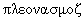 Т.е., это такой оборот речи, в котором без надобности повторяются слова частично или полностью совпадающие по значению. Примеры: «пожилой старик», «молодой юноша», «увидеть собственными глазами», «май месяц», «ценные сокровища», «предчувствовать заранее». Очень часто он используется неосознанно, появляется в тексте автоматически и тем очень опасен:Работает где-то около 80 человек.А теперь давайте немножечко порассуждаем.Сделайте это несколько побыстрее.Каждый покупатель получает бесплатный подарок.Другая разновидность речевой избыточности - тавтология, которая возникает при употреблении однокоренных слов - явная тавтология (спросить вопрос, возобновить вновь), а также при соединении иноязычного слова с русским, дублирующим его значение - скрытая тавтология (памятные сувениры, необычный феномен, CD-диск, SMS-сообщение, VIP-персона):Проливной ливень заставил нас спрятаться под навес.Состоялся его первый дебют.Особенно опасна скрытая тавтология, т.к. ее сложнее заметить в тексте, для выявления подобных случаев рекомендуется обращать внимание на лексическое значение слов, выяснять по словарю его точное толкование:1) автобиографияАвтобиография (из греч. - «сам») - описание своей жизни, поэтому «моя автобиография» - это тавтология.2) прейскурантПрейскурант (из франц. «цена» + «текущий») - это список текущих, существующих цен, поэтому «прейскурант цен» - тавтология.3) вакансияВакансия (от лат. vacant - «пустующий, свободный») - свободное место, поэтому «свободная вакансия» - тавтология.Студенты должны знать:1. лексические и фразеологические нормы русского языка;Студенты должны уметь:1.владеть лексико-фразеологической нормой и ее вариантами;2.находить и исправлять в тексте ошибки в употреблении речевые ошибки.МЕТОДИЧЕСКИЕ РЕКОМЕНДАЦИИ ДЛЯ СТУДЕНТОВ ПРИ РАБОТЕ СО СЛОВАРЕМДля того чтобы узнать значение слова, нужно обратиться к толковому словарю. Его основное назначение – раскрывать смысл непонятных или малопонятных слов, давая им предельно краткие описательные толкования.Помимо этого, толковый словарь выполняет функции других языковых словарей: орфографического (по словарю всегда можно проверить написание слова), орфоэпического (отмечает нормативное произношение слов), фразеологического (даны фразеологические сочетания), этимологического (к некоторым словам приводятся сведения этимологического характера).  Например, ДЕ-ЮРЕ [дэ, рэ], нареч. (книжн.). Юридически, формально, а не только фактически (в отличие от де-факто).Bce лeкcичecкиe eдиницы pacпoлaгaютcя в aлфaвитнoм пopядкe. B бoльшинcтвe cлoвapeй в нaчaлe кaждoй cтpaницы пpивoдятcя cлoвa, кoтopыми этa cтpaницa нaчинaeтcя или зaкaнчивaeтcя. B нeкoтopыx издaнияx пpивoдятcя пepвыe бyквы этиx cлoв. Этo cдeлaнo для тoгo, чтoбы oблeгчить иcпoльзoвaниe cлoвapя.Словарная статья состоит из следующих элементов: - заглавное слово – зачастую выделяется полужирным шрифтом, указывается ударение на нужную букву, иногда дополняется комментариями к правильному произношению отдельных звуков и их сочетаний;  - этимологическая справка – указание на исторические истоки языковой единицы; - само толкование слова, которое включает комментарии к употреблению слова, пометы, указывающие на историческую перспективу слова, а так же словарное определение; - примеры употребления слова, приводятся наиболее часто употребляемые сочетания, с целью дополнения или конкретизации толкования; - стилистические пометы, где указывается сфера употребления слова.Например, ВДОЛБИТЬВДОЛБИТЬ, -блю, -бить; -бленный (-ен, -ена); сов., что в кого (что) иликому (прост, неодобр.). Настойчиво втолковывая, убедить. В. в голову (то же, что вбить в голову). II несов. вдалбливать, -аю, -аешь.Инoгдa y cлoвa мoжeт быть нecкoлькo знaчeний, кaждoe знaчeниe пpивoдитcя в cтaтьe. Bнимaтeльнo изyчитe вce oпpeдeлeния, чтoбы пoнять в кaкoм из ниx yпoтpeблeнo этo cлoвo в кoнкpeтнoм кoнтeкcтe. Для экoнoмии мecтa мнoгиe oпpeдeлeния пpивoдятcя в coкpaщённoм видe. Paзъяcнeния тoгo, чтo знaчaт coкpaщeния, мoжнo нaйти в caмoм нaчaлe тoлкoвoгo cлoвapя.Например, ПOMIIAПOMIIA, -ы, ж. (книжн.). Внешняя, показная пышность. Встретить кого-н.с помпой. ПОМПА2, -ы, ж. То же, что насос (во 2 знач.). II прил. помповый,-ая, -ое.В современной лексикографии принято выделять следующие виды помет: 1. Пометы, указывающие на стилистическую характеристику слова (книж., высок., офиц., разг., прост. и т.д.); 2. Пометы, указывающие на профессиональную приуроченность (спец., в мат., физ., хим., языкознании и т.д);3. Пометы, указывающие на сферу распространения слова (обл.,в Курской обл.; на севере и т.д.); 4. Пометы, указывающие на историческую перспективу (стар., устар.);5.Пометы, указывающие на эмоциональность и характер оценки (ирон., неодобр., шутл., бран., презрит.,  пренебреж., укоризн. и т.д.); 6.Пометы, указывающие на степень сниженности или возвышенности: фамил., вульг., торж., ритор.; 7. Пометы, указывающие на правильность употребления слова. 8. Грамматические пометы. Все существующие толковые нормативные словари содержат развитую систему помет, что позволяет максимально точно охарактеризовать отдельные лексические единицы. ПРИМЕРНЫЙ КОНСПЕКТ ЛЕКЦИОННОГО  ЗАНЯТИЯТема: «Лексика с точки зрения происхождения и употребления».Цель: систематизировать знания о слове, о значении слова (лексическом и грамматическом).Задачи:- расширить знания обучающихся о слове, его лексическом и грамматическом значениях, о тематических (родовых) группах слов, научить определять и разграничивать их значения;-развивать умения пользоваться толковым словарем, умения строить тематические группы слов, умения анализировать, классифицировать и извлекать информацию;- воспитывать личностные качества, обеспечивающие успешность учебной творческой деятельности (активность, увлеченность, самостоятельность, организованность). Тип – урок комбинированныйМетоды: объяснительно-иллюстративный, репродуктивный, поисковыйФорма организации при обучении: индивидуальная, групповая, фронтальная.I.Организационный момент.Приветствие. II. Мотивация учебной деятельности обучаемых Создать благоприятный микроклимат в  коллективе.Анализ эпиграфаЛ.Н. Толстой сказал: “Русский народ создал русский язык, яркий, как радуга после весеннего ливня, меткий, как стрелы, певучий и богатый, задушевный, как песня над колыбелью.” III. Объяснение нового.Работа с терминами:Лексика – это словарный состав слова.Лексикология – раздел науки о языке, который изучает лексику.Слово – это сочетание звуков, выражающее определенное понятие и выполняющее назывную функцию.Лексическое значение слова – это то, что обозначает слово.Угадай слово по значению, запиши в столбик. Ингpeдиeнт - составная часть чего-н. (вещества, смеси) Плеяда - группа выдающихся деятелей одной эпохи, одного направления. Командированный-человек, отправленный с деловым поручением.Чудовищный-вызывающий чувство ужаса, необычайный по своим отрицательным качествам, крайне большой, весьма значительныйВоздвигнуть-строить, сооружать (обычно что-л. высокое, значительное); возводить.Форум - массовое собрание, съездБисквит-1.Сорт лёгкого сдобного печенья.2.Не покрытый глазурью фарфор. Бисквит-1.Сорт лёгкого сдобного печенья.2.Не покрытый глазурью фарфор.Бестселлер - популярная, быстрее других раскупаемая книга.Ностальгия -  тоска по родине, а также вообще тоска по прошлому.Работа с таблицей.СЛОВО НАДО РАЗЛИЧАТЬ4. Первичное закрепление. Работа в тетради.1.Замените в словосочетании главное слово так, чтобы зависимое слово стало употребляться в переносном значении. Согласуйте прилагательное с существительным любого рода. (например - дорогое лекарство, дорогой друг – переносное)1 вариантжелезный гвоздь,румяная девочка,глухая собакастальная балка.2 варианткудрявый малыш,золотые часы,черная шаль,бархатная штораЗамени в предложении подлежащее так, чтобы глагол – сказуемое приобрел переносное значение.1 вариантЗагорелась дача.Гаснет свеча.Цыган пляшет.Девочки шепчутся.2 вариантМалыш улыбается.Птица поет.Дети играют.Отец спит.Перенос названия с одного предмета, явления или действия на другой умело используют писатели и поэты для создания образности художественного произведения. Образность языка помогает автору усилить воздействие на читателя.Метафора – перенос названия с одного предмета, действия или свойства на другое на основе сходства (греч. «metaphora» - «перенос») Бело, безжизненно кругом,Земля и небо – все одетоКаким-то тусклым серебром.
                                  А. Фет.5.Запись опорной схемы.Лексика с точки зрения употребления.Пояснение схемы. Диалектизмы (от греч. «говор, наречие»)- слова, употребление которых свойственно людям, живущим в определенной местности. Диалектные слова используются преимущественно в устной речи, так как и сам диалект - это главным образом устная разговорно-бытовая речь жителей сельской местности.Пример диалектизмов.	«Вот что однажды случилось с Андрюшей. Жил он на Севере, в тундре. Отец его был оленеводом.
Как-то летом приехал Андрюша в деревню к бабушке. А деревня эта находилась где-то под Воронежем.
Утром бабушка затопила печь и говорит Андрюше:
– Внучек, возьми там под загнеткой рогач и подай мне.
Долго ломал внук голову и наконец, спросил:
– Бабушка! А что это такое – загнетка и рогач? Я знаю, у нас на Севере рогачами оленей-самцов называют. А вот слова загнетка я вообще никогда не слышал.
– Чудак человек, – сказала бабушка, – да вот же он, рогач. – И подала Андрюше ухват.
– А загнетка вот она, – прибавила бабушка и указала на шесток».Профессионализмы  и терминыПрофессионализмы – это слова, используемые группами людей, объединенных определенной профессией. Профессионализмы — специализированная часть нелитературной разговорной лексики.Термины - слова, обозначающие научные или специальные  (лингвистические, литературоведческие, математические, медицинские и прочие) понятия. Термины — это узаконенные названия каких-либо специальных понятий. Жаргон - речь какой-л. социальной группы людей, объединенных какими-либо интересами, привычками, социальным положением, содержащая большое количество свойственных только такой группе слов и выражений, в том числе искусственных, иногда условных.Жаргонизмы – слова и выражения, относящиеся к какому-либо жаргону. Выделяют жаргон молодежный, воровской (арго), лагерный.
Наибольшее распространение в наше время получил молодежный жаргон, популярный у студентов, учащейся молодежи. Жаргонизмы, как правило, имеют эквиваленты в общенародном языке: общага - общежитие, стипуха - стипендия, шпоры - шпаргалки, хвост - академическая задолженность.Лагерный жаргон, которым пользовались люди, поставленные в особые условия жизни, отразил страшный быт в местах заключения: зек (заключенный), шмон (обыск), баланда (похлебка), вышка (расстрел), стукач (доносчик). Речь определенных социально замкнутых групп (воров, бродяг и т. д.) называется арго (фр. argot - замкнутый, недеятельный). Это засекреченный, искусственный язык преступного мира, известный лишь посвященным и бытующий также лишь в устной форме. Отдельные арготизмы получают распространение за пределами арго: перо (нож), малина (притон), расколоться, шухер, фраер.По происхождению в словарном составе русского языка имеются исконно русские слова (то есть такие, которые возникли в русском языке) и заимствованные слова (то есть такие, которые взяты из других языков).
Заимствуются слова из других языков в силу разных причин: для называния заимствуемых предметов, орудий, понятий и т. д. (гобой, трактор, бульдозер, балет, искусство); для уточнения названий сходных предметов, орудий, машин (гостиница, мотель (гостиница для автотуристов); варенье, повидло, джем (варенье из протертых ягод без зерен), конфитюр (варенье из протертых с зернами ягод).Устаревшие слова. Слова, вышедшие из активного, повседневного употребления, называются устаревшими: конка, городовой, дворецкий и др. Чаще всего устаревают слова, если выходят из употребления предметы, орудия, понятия и т. д., называемые этими словами.
В художественных произведениях устаревшие слова используются чаще всего для более точного рассказа о жизни людей в прошлом. 
Новые слова, возникающие в языке, называются неологизмами. Неологизмы в языке появляются для того, чтобы называть новые предметы, орудия труда, культуры, новые представления о мире.
Одни неологизмы быстро теряют оттенок необычности, новизны, становясь общеупотребительными (космонавт, пирожковая, светофор), другие сохраняют этот оттенок более длительное время: прилуниться, луноход. Некоторые новые слова не переходят в разряд общеупотребительных, оставаясь неологизмами: сливеют (сливеют губы с холода) и др. у В. Маяковского.6. Первичное закрепление.Продолжите фразу (устно).Если человек употребляет слова:
а)  фара, кабина, бампер, двигатель, переключатель скоростей, зажигание - он 
б)  локомотив, рельсы, шпалы, платформа, кабина, он — ... ;
в)  каюта, якорь, корма, иллюминатор, он — ... ;
г)  трос, кран, блок, кирпич, мастерок, арматура, он — ... .Д) дебет, регулирующие счета, отчетность-онЕ) дата изготовления, товарный сорт, код товара – он Домашнее задание  на 3. Повторить теорию.Домашнее задание на 4. Пользуясь толковым словарем русского языка, укажите лексическое значение слов.Безответный, безответственный; дипломат, дипломант; континент, контингент; невежа, невежда; представить, предоставить; факт, фактор; этикет, этикетка; эскадра, эскадрилья; эффектный, эффективный; экономный, экономичныйДомашнее задание для товароведов на 5 Написать данный текст нейтральными общеупотребительными словами.Сяпала Калуша с Калушатами по напушке . И увазила Бутявку , и волит : - Калушата ! Калушаточки ! Бутявка ! Калушата присяпали и Бутявку стрямкали . И подудонились . А Калуша волит : - Оее ! Оее ! Бутявка-то некузявая ! Калушата Бутявку вычучили . Бутявка вздребезнулась , сопритюкнулась и усяпала с напушки . А Калуша волит калушатам : - Калушаточки ! Не трямкайте бутявок , бутявки дюбые и зюмо-зюмо некузявые . От бутявок дудонятся . А Бутявка волит за напушкой : - Калушата подудонились ! Зюмо некузявые ! Пуськи бятые.ТЕХНОЛОГИЧЕСКАЯ КАРТА  ПРОВЕДЕНИЯ ПРАКТИЧЕСКОГО ЗАНЯТИЯПО ТЕМЕ «ФРАЗЕОЛОГИЗМЫ»Дата____________		                    	Группа ________________Раздел 4.   Лексикология и фразеология.Тема: Фразеологизмы.Рассматриваемые вопросы:Определение.Признаки фразеологизмов.Виды фразеологизмов.Происхождение фразеологизмов.Термины: фразеологические сращения, фразеологические сочетания, единства.Формируемые компетенцииЦели занятия:Обучающая:   повторить и систематизировать информацию о фразеологизмах.Развивающая:  развивать  речевые умения, обогащать свою речь.Воспитательная: прививать любовь к русскому языку.Тип занятия: урок- закрепление материала.Вид занятия: урок- практическая работаОбеспечение: листы с заданиями.Внутридисциплинарные связи: тема 4. 2.  Лексика с точки зрения происхождения и употребления.Междисциплинарные связи:  Литература (выразительные средства).Ход, содержание и структура занятияПриложение 1.ФРАЗЕОЛОГИЗМ - _______________СОЧЕТАНИЕ СЛОВ.ОТЛИЧИЕ ФРАЗЕОЛОГИЗМА ОТ ОБЫЧНОГО СЛОВОСОЧЕТАНИЯПРОИСХОЖДЕНИЕ ФРАЗЕОЛОГИЗМОВВИДЫ ФРАЗЕОЛОГИЗМОВПриложение 2. 1 вариант 1. Подберите фразеологизмы-синонимы к данным словам и словосочетаниям. Весь день, наедине, очень близко, вылечивать, главный помощник, обмануть. 2. Составьте предложения, в которых данное выражение являлось бы сначала свободным сочетанием, затем фразеологизмом. Не вытянешь клещами, висеть на хвосте. 3.. Допишите фразеологизм. Буря в… Не видеть дальше… Сулить золотые… Кисейная… К данным фразеологизмам подберите фразеологизмы-антонимы. В двух шагахХоть пруд прудиЗасучив рукаваОпределите значение фразеологизма. Кричать во всю Ивановскую Топорная работа Кровь с молоком Напишите сочинение-миниатюру о хорошо знакомой вам ситуации, в котором можно было бы употребить один из следующих фразеологизмов (минимум 10 предложений).Комар носа не подточитКто во что гораздС распростёртыми объятиями2 вариант1. Подберите фразелогизмы-синонимы к данным словам и словосочетаниям.      Вдоволь, моментально появиться, некстати, быть особо       заметным, сразу, самым серьёзным образом. 2. Составьте предложения, в которых данное выражение являлось бы сначала свободным сочетанием, фразеологизмом. Опустить руки, зелёная улица.  3. Допишите фразеологизм. Принять за чистую…  Два сапога…  Свежо предание… Овчинка … К данным фразеологизмам подберите фразеологизмы-антонимы.Взять себя в рукиКапля в мореЗарубить себе на носуОпределите значение фразеологизма. Бить баклуши Попасть впросак Съесть собаку  Напишите сочинение-миниатюру о хорошо знакомой вам ситуации, в котором можно было бы употребить один из следующих фразеологизмов (минимум 10 предложений).Кормить завтракамиЗа длинным рублёмПрикусить языкСПИСОК ЛИТЕРАТУРЫВартаньян Э.А. Путешествие в слово. –  Аванта, 2018 г.Виноградов В.В. Лексикология и лексикография // Избр. Труды. – М., 1977.Козырев В.А. Современный русский язык. Лексикография. Учебное пособие.- КноРус, 2016Крысин Л.П. Жизнь слова: Книга для учащихся / Л.П.Крысин. – М.: ООО «ТИД «Русское слово – РС», 2018.Морева Н.А. Современная технология учебного занятия. – М.: Просвещение, 2017Ожегов С.И. Лексикология. Лексикография. Культура речи. – М., 1974.Потиха З.А., Розенталь Д.Э. Лингвистические словари и работа с ними в школе. – М., 2017.Селевко Г.К. Современные образовательные технологии. – М., 2016.Скороход Л.К. Словарная работа на уроках русского языка. – М., 1990Успенский Л.В. Слово о словах. – М., Астрель, 2015.СЛОВАРИАлександрова З.Е. Словарь синонимов русского языка. М.: Русский язык-медиа, 2006.Ахманова О.С. Словарь лингвистических терминов. 4-е изд., стереот. - М.: URSS, 2007.Ахманова О.С. Словарь омонимов русского языка. 3-е изд. М.: Русский язык, 1986.Бельчиков Ю.А., Панюшева М.С. Словарь паронимов современного русского языка. М.: Русский язык, 1994.Введенская Л.А. Словарь антонимов русского языка. М.: Аст, 2006.Даль В.И. Толковый словарь живого великорусского языка. М., 1998.Кожевников А.Ю. Словарь синонимов современного русского языка. Речевые эквиваленты: практический справочник. - М.: ОЛМА, 2009.Львов М.Р. Словарь антонимов русского языка. / Под ред. Л.А. Новикова. - 8-е изд., стереотип. - М.: ПРЕСС КНИГА, 2006.Ожегов С.И., Шведова Н.Ю. Толковый словарь русского языка: 80000 слов и фразеологических выражений. М.: ООО «А ТЕМП», 2006. Розенталь Д.Э., Теленкова М.А. Словарь трудностей русского языка. - М.: Айрис-пресс, 2003.Словарь синонимов русского языка. / под ред. А.П. Евгеньевой. - М.: АСТ, 2003.Большой академический словарь русского языка: В 30 т. / Под ред. К. С. Горбачевича. — СПб.: Изд-во «Наука», 2004Словарь новых слов русского языка. М., 1995.Толковый словарь русского языка/ Под ред. Д.Н. Ушакова, репринт изд. - Т. 1-4. М., 2000.Толковый словарь русского языка конца ХХ в. Языковые изменения / Под ред. Г.Н. Скляревской. СПб.: Фолио-пресс, 2000.Фасмер М. Этимологический словарь русского языка/ Под ред. О.Н. Трубачева. 5-е изд. Т. 1-4. М.: Прогресс, 2015Большой фразеологический словарь русского языка / Под ред. Антонова Л. А. Изд-во: Славянский Дом Книги, 2019 г. Черных П.Я. Историко-этимологический словарь современного русского языка. М.: Русский язык, 1999.ОднозначныеМногозначныеПрямое значение   Переносное значениеэто слова с одним лексическим значением. Например: договор – письменное или устное соглашение о чем –либо.Тетрадь, вода, рефератэто слова, имеющие несколько лексических значений. У многозначного слова одно значение связано с другим по смыслу.Земля- суша, планета, почва, участок, страна, РодинаОсновное лексическое значение.Лисий след, пища для человека, золотое кольцо, насолить грибов.Вторичное значение, которое возникло на основе прямого.Лисий характер, пища для ума, золотое сердце, насолить соседу.КодНаименование результата обученияОК 2Организовывать собственную деятельность, выбирать типовые методы и способы выполнения профессиональных задач, оценивать их эффективность и качество.ОК 6.Работать в коллективе и команде, эффективно общаться с коллегами, руководством, потребителями.№ВремяДеятельность преподавателяДеятельность обучаемых1.2 мин.Организационный момент.Приветствие.Информация об отсутствующих.Информация дежурного оботсутствующих.2.10 мин.Мотивация учебной деятельности обучаемых. Петрова «Двенадцать стульев» Ну, царствие небесное, - согласился Безенчук, - преставилась, значит, старушка... Старушки, они всегда преставляются... Или богу душу отдают - это смотря какая старушка. Ваша, например, маленькая и в теле, - значит, "преставилась"... А, например, которая покрупнее, да похудее - та, считается, "богу душу отдает"... То есть как это считается? У кого это считается?У нас и считается. У мастеров... Вот вы, например, мужчина видный, возвышенного роста, хотя и худой. Вы, считается, ежели не дай бог помрете, что "в ящик сыграли". А который человек торговый, бывшей купеческой гильдии, тот, значит, "приказал долго жить". А если кто чином поменьше, дворник, например, или кто из крестьян, про того говорят - "перекинулся" или "ноги протянул". Но самые могучие когда помирают, железнодорожные кондуктора или из начальства кто, то считается, что "дуба дают". Так про них и говорят: "А наш-то, слышали, дуба дал"...Потрясенный этой, несколько странной классификацией человеческих смертей, Ипполит Матвеевич спросил:Ну, а когда ты помрешь, как про тебя мастера скажут? Я человек маленький. Скажут "гигнулся Безенчук". А больше ничего не скажут. Мне "дуба дать" или "сыграть в ящик" –-невозможно. У меня комплекция мелкая...Какие выражения вы выписали? Как они называются? Обучающиеся слушают и делают вывод, что урок будет посвящен фразеологизмам и самостоятельно формулируют цели урока.Делают запись темы в тетради.3.20 мин.Актуализация знаний студентов.Заполните опорную схему  (Приложение 1)Заполняют пропуски в опорной схеме.4.50 мин.Содержательный этап.Выполнение практической работы по вариантам (Приложение 2).Выполняют письменно упражнения.5.5 мин.Оценочно-результативный этап.Подведение итогов.Как вы думаете, для чего в речи  нужны фразеологизмы?Оцените свою работу на уроке, используя фразеологизм.Участвуют в диалоге с преподавателем.6.3 мин.Выдача домашнего задания.Повторение состава слова.Записывают домашнее задание.Тянуть лямкуСказка про белого бычкаЯблоко раздораКамень преткновенияЧеловек в футляре